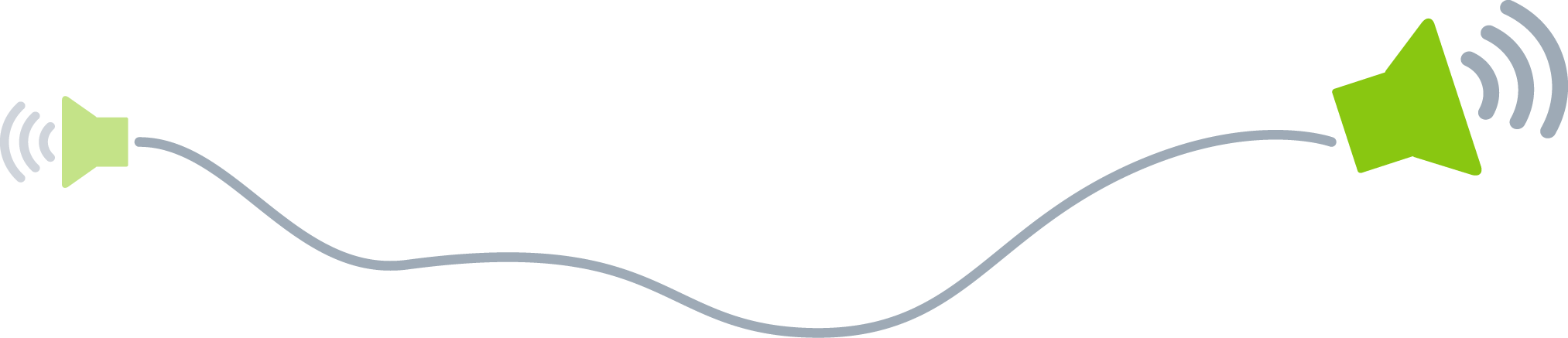 תזכיר[מוכן לכתוב? פשוט בחר שורה או פיסקה של טקסט והתחל להקליד כדי להחליף אותה בטקסט משלך. לקבלת התוצאות הטובות ביותר, אל תכלול רווח משמאל לתווים בקטע שנבחר.][אתה צריך להוסיף טקסט? קל מאוד ליצור עיצוב שתואם לתזכיר זה! בכרטיסיה 'בית', עיין בגלריה 'סגנונות' לקבלת עיצוב טקסט שמופיע כאן.]מאת:[שם השולח]אל:[שם הנמען]